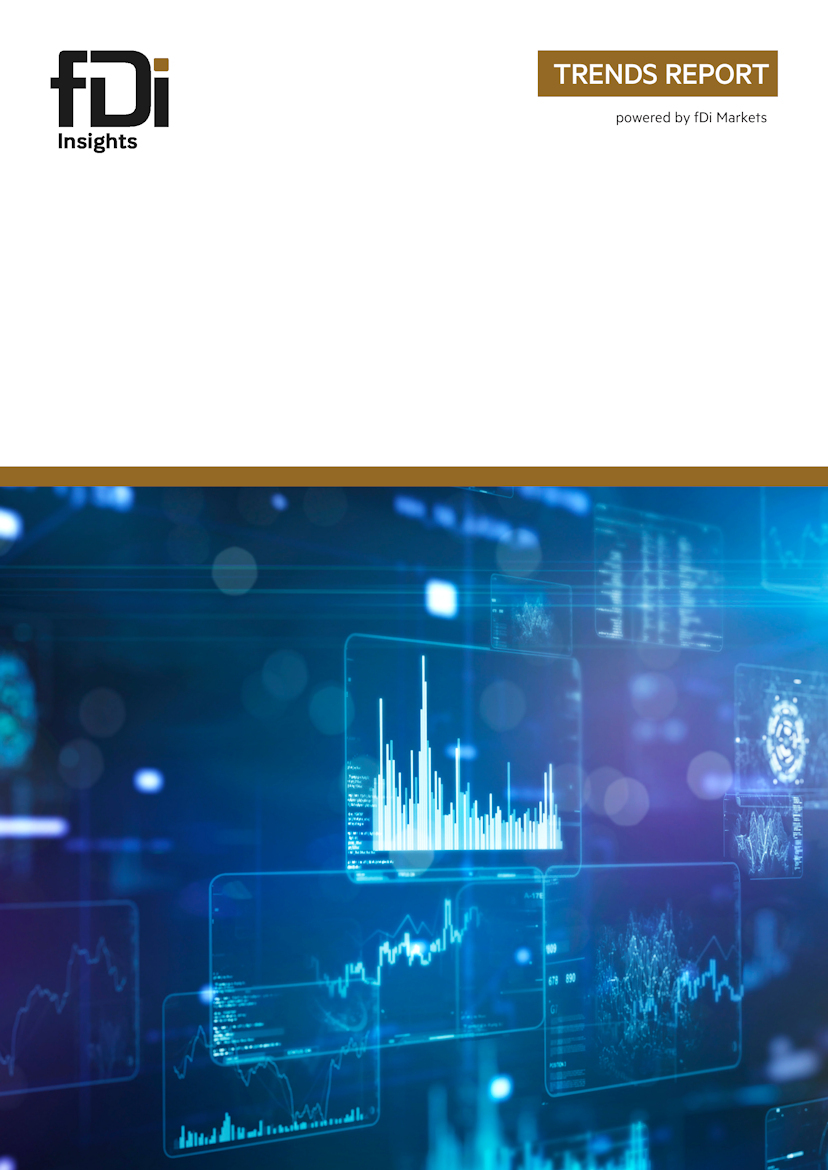 ContentsIntroductionExecutive SummaryFDI projects peaked in 2019Some 123 projects, or 20% of projects, were recorded in 2019. This was the year in which the highest numbers of projects were recorded. During this period a total of 9,328 jobs were created and USD 7.63bn capital was invested by these projects, equating to a 14.9% and     15.8% of total jobs and capital investment respectively.Key investors account for 28% of projects.The top 10% of investors have created a total of 173 projects, 28% of the total projects. These investors have created a combined total of 21,693 jobs, which equates to more than one-third of the overall total. The combined capital investment from these companies reached USD 26.28bn, equating to the majority of the total for all companies.Renewable energy is top sector with almost one-quarter of projects.Out of a total of 34 sectors, Renewable energy accounted for 24% of projects. Project volume in this sector peaked during 2019, with 38 projects tracked. Total jobs creation and capital investment in this sector was 13,447 jobs and USD 27.74bn respectively.Largest projects originate in JapanWith an average project size of USD 138.50m, projects originating in Japan are approximately two times larger than the average across all source countries. Ranked ninth in overall projects recorded with 18 in total, Japan created a total of 1,211 jobs and USD 2.49bn capital investment.Top five destinations attract more than two-fifths of projects.Out of a total of 61 destination cities, the top five account for more than two-fifths of projects. Santiago is the top destination city accounting for more than one-third of projects tracked.  Total investment into Santiago resulted in the creation of 13,926 jobs and USD 4.18bn capital investment, equating to an average of 62 jobs and USD 18.60m investment per project.Key FDI TrendsBetween January 2014 and December 2021 a total of 616 FDI projects were recorded. These projects represent a total capital investment of USD 48.27bn, which is an average investment of USD 78.40m per project. During the period, a total of 62,690 jobs were created.The largest number of projects was announced in 2019, with 123 projects that year. Average capital investment peaked in 2015, while average job creation peaked in 2018.Headline FDI trends by yearSource: fDi Markets from The Financial Times LtdWhen allocated into bands, projects creating between 25 and 49 jobs represent one-third of projects, while projects creating 100 jobs or more represent one-third of projects.Number of FDI projects by jobs created and yearSource: fDi Markets from The Financial Times LtdCompaniesA total of 475 companies invested in Chile between January 2014 and December 2021, out of a total 63,552 companies investing in FDI globally.Number of companies by year and percentage of all companiesSource: fDi Markets from The Financial Times LtdThe top 10 companies accounted for a combined total of 74 projects (12% of projects). Within the past 12 months, five of the top 10 companies have announced projects, with Solek Holding being the top investor for this period with two projects.Top 10 companies: number of projects*Total number of projects worldwide from the company regardless of report criteria.** The share of global projects from the company which match report criteria.Source: fDi Markets from The Financial Times LtdThe top 10 companies account for 13.6% of job creation and 23% of capital investment. These companies generally provide higher capital investment at an average of USD 150.09 million per project.Top 10 Companies:  Jobs Created and Capital InvestmentSource: fDi Markets from The Financial Times LtdIn terms of company size, more than one-quarter of companies have an annual turnover of  USD 5.00 billion or higher, while almost one-quarter of companies have a turnover of USD 24.99 million or less.Size of companies by revenueSource: fDi Markets from The Financial Times LtdDuring the period January 2021 to December 2021, 26 projects were announced by 24 companies that had not previously had a project recorded by fDi Markets since 2003.These investments created a total of 1,974 jobs and generated USD 911.90 million capital investment.Industry Analysis: SectorsOut of a total of 34 sectors, the top five account for the majority of projects. Renewable energy is the top sector accounting for almost one-quarter of projects tracked. Project volume in this sector peaked during 2019, with 38 projects tracked.Number of FDI projects by year and sectorSource: fDi Markets from The Financial Times LtdRenewable energy has generated the highest number of total jobs and greatest investment with a total of 13,447 jobs and USD 27.74bn investment.  Metals has the largest project size on average in terms of both investment and jobs creation.FDI trends by sectorSource: fDi Markets from The Financial Times LtdIndustry Analysis: ClustersOut of a total of 17 clusters, the top five account for almost two-thirds of projects. Environmental Technology is the top cluster accounting for more than one-quarter of projects tracked. Project volume in this cluster peaked during 2019, with 39 projects tracked.Number of FDI projects by year and clusterSource: fDi Markets from The Financial Times LtdEnvironmental Technology has generated the highest number of total jobs and greatest investment with a total of 14,605 jobs and USD 28.71bn investment.  Physical Sciences has the largest project size on average in terms of both investment and jobs creation.FDI trends by clusterSource: fDi Markets from The Financial Times LtdIndustry Analysis: Business activityOut of a total of 15 business activities, the top five account for the majority of projects. Sales, Marketing & Support is the top business activity accounting for 27.8% of projects tracked. Project volume in this business activity peaked during 2019, with 32 projects tracked.Number of FDI projects by year and business activitySource: fDi Markets from The Financial Times LtdElectricity has generated the highest number of total jobs and greatest investment with a total of 13,266 jobs and USD 29.17bn investment.  Extraction has the largest project size on average in terms of both investment and jobs creation.FDI trends by business activitySource: fDi Markets from The Financial Times LtdSource CountriesOut of a total of 45 source countries, the top five account for the majority of projects. Spain is the top source country accounting for almost one-fifth of projects tracked. Project volume in this source country peaked during 2019, with 25 projects tracked.Number of FDI projects by year and source countrySource: fDi Markets from The Financial Times LtdUnited States has generated the highest number of total jobs, while Argentina has the largest project size with 143 jobs per project on average. Spain has the highest total investment and Japan the highest average at USD 138.50m per project.FDI trends by source countrySource: fDi Markets from The Financial Times LtdSource citiesOut of a total of 234 source cities, the top five account for more than one-fifth of projects. Madrid is the top source city accounting for one-tenth of projects tracked. Project volume in this source city peaked during 2019, with 17 projects tracked.Dublin has both the highest total and highest average investment at USD 4.42bn overall and USD 276.50m per project.  Madrid has generated the highest number of total jobs, while Amsterdam has the largest project size with 396 jobs per project on average.FDI trends by source citySource: fDi Markets from The Financial Times LtdDestination statesOut of a total of 16 destination states, the top five account for almost two-thirds of projects. RM: Región Metropolitana is the top destination state accounting for more than two-fifths of projects tracked. Project volume in this destination state peaked during 2019, with 50 projects tracked.Number of FDI projects by year and destination stateSource: fDi Markets from The Financial Times LtdRM: Región Metropolitana has received the highest number of total jobs, while II: Región de Antofagasta has the largest project size with 198 jobs per project on average. II: Región de Antofagasta has the highest total investment and III: Región de Atacama the highest average at USD 302.10m per project.FDI trends by destination stateSource: fDi Markets from The Financial Times LtdDestination CitiesOut of a total of 61 destination cities, the top five account for more than two-fifths of projects. Santiago is the top destination city accounting for more than one-third of projects tracked. Project volume in this destination city peaked during 2018, with 42 projects tracked.Santiago has received the highest number of total jobs and greatest investment with a total of 13,926 jobs and USD 4.18bn investment.  Copiapó and Diego de Almagro have the largest project size on average in terms of investment and jobs creation, respectively.FDI trends by destination citySource: fDi Markets from The Financial Times LtdProject ProfilesAbout this ReportDisclaimer:  This report was automatically created by fDi Markets using the criteria selected by the user.  Whilst care has been taken in programming the analysis and presentation of data, abnormalities may occur.  The Financial Times Ltd accepts no responsibility for the accuracy or otherwise of the content.All investment project data and information is based on public information on company investment announcements. The Financial Times Ltd accepts no responsibility or otherwise for the accuracy of the data and information, nor does The Financial Times Ltd claim to track all investment projects.Jobs data and capital investment data, if included, are not recorded for all projects and may include estimates.  The Financial Times Ltd takes no responsibility for the accuracy or otherwise of the jobs and investment data.The default currency used to record capital investment amounts is millions of US Dollars (USD).  If the user has selected an alternative currency, the amounts stated are converted from US Dollars to the chosen currency using a conversion reference table.  This table is periodically updated from published exchange rates.  The Financial Times Ltd does not accept responsibility or otherwise for variances that occur between published exchange rates and the currency reference table used.If you have any queries on the content of this report, please contact your designated account manager using the facility provided within the fDi Markets system.Introduction1Executive Summary2Key trends3Companies5Industry Analysis: Sectors7Industry Analysis: Clusters8Industry Analysis: Business activity9Source countries10Source cities11Destination states12Destination cities13Project profiles14The report examines foreign direct investment (FDI) trends by all companies investing in Chile between January 2014 and December 2021.The report includes estimated values on capital investment and the number of jobs created in cases where information was not available at project announcement.YearNumber of projects% growth per annumJobs createdJobs createdCapital investment Capital investment YearNumber of projects% growth per annumTotalAverageTotal (USD m)Average (USD m)202173n/a7,266995,119.2070.10202076n/a7,9591045,382.6070.80201912321.89,328757,627.4062.00201810174.114,6891458,212.1081.302017585.57,0211214,113.7070.90201655n/a5,435984,831.6087.802015689.75,226768,584.30126.20201462n/a5,766934,400.8071.00Total616n/a62,69010148,271.8078.40In terms of project type, 87.5% of projects are new investments.  New projects have an average capital investment of USD 75.30 million and job creation of 90 per project.The average capital investment for expansion and co-location is USD 111.90 million and USD 41.40 million respectively.  The average number of jobs created in these project types is 204 and 74 respectively.Number of projects by typeSource: fDi Markets from The Financial Times LtdCompany nameSource countryNo of projectsGlobal projects*% of global projects**Projects in last 12 mthsMainstream Renewable PowerIreland145326.40Solek HoldingCzech Republic11111002Enel Green Power ChileItaly10101002OPDESpain73619.40Building EnergyItaly63218.70Grenergy RenovablesSpain612502E-CLFrance5862.52Santander ChileSpain5771.40MercadoLibreArgentina52619.21StatkraftNorway53414.70Company NameJobs createdJobs createdCapital investment Capital investment Company NameTotalAverage per projectTotal (USD m)Average (USD m)Mainstream Renewable Power1,6611184,231.10302.20Solek Holding1,3801251,727.80157.10Enel Green Power Chile609601,489.20148.90OPDE689259.6037.10Building Energy767127958.50159.80Grenergy Renovables49181604.60100.80ACCIONA Energia14028661.90132.40E-CL765153949.00189.80MercadoLibre2,564512190.5038.10Santander Chile611234.506.90SectorNo of projectsJobs CreatedJobs CreatedCapital investmentCapital investmentSectorNo of projectsTotalAverageTotal (USD m)Average (USD m)Renewable energy14813,4479027,743.00187.50Software & IT services703,65752222.903.20Business services624,021641,110.5017.90Communications454,5501013,575.7079.50Industrial equipment451,69437334.607.40Food & Beverages356,7391921,726.1049.30Financial services3099033804.4026.80Chemicals2182239235.6011.20Metals218,3053957,587.40361.30Hotels & tourism185,226290234.2013.00Other sectors12113,2391094,697.5038.80Total61662,69010148,271.8078.40ClusterNo of projectsJobs CreatedJobs CreatedCapital investmentCapital investmentClusterNo of projectsTotalAverageTotal (USD m)Average (USD m)Environmental Technology16414,6058928,713.80175.10ICT & Electronics919,6251054,041.2044.40Agribusiness568,1431452,181.5039.00Financial Services471,56133813.7017.30Industrial471,96741526.6011.20Professional Services412,18353127.003.10Physical Sciences278,1873037,629.00282.60Creative Industries2697237138.805.30Transport Equipment211,52372320.1015.20Tourism195,254276235.4012.40Other clusters778,6701123,544.7046.00Total61662,69010148,271.8078.40Business activityNo of projectsJobs CreatedJobs CreatedCapital investmentCapital investmentBusiness activityNo of projectsTotalAverageTotal (USD m)Average (USD m)Sales, Marketing & Support1714,40425810.404.70Electricity13813,2669629,172.60211.40Business Services1004,77847870.008.70Manufacturing6411,7211833,472.2054.30Logistics, Distribution & Transportation307,5242501,502.3050.10ICT & Internet Infrastructure272,9181083,227.50119.50Research & Development221,88385407.9018.50Construction165,192324232.0014.50Maintenance & Servicing136164783.406.40Extraction86,8518567,231.60904.00Other business activities273,5371311,262.0046.70Total61662,69010148,271.8078.40Source countryNo of projectsNo of companiesJobs CreatedJobs CreatedCapital investmentCapital investmentSource countryNo of projectsNo of companiesTotalAverageTotal (USD m)Average (USD m)Spain117818,953769,140.2078.10United States105949,694925,437.6051.80Germany39343,542902,202.9056.50United Kingdom39343,091793,103.5079.60France32233,6761142,335.0073.00Italy29112,317793,391.00116.90Argentina20142,869143260.2013.00China18131,77598955.7053.10Japan18161,211672,493.20138.50Brazil16131,48893961.5060.10Other source countries18315323,71812914,528.4079.40Total61647562,69010148,271.8078.40Source cityProjectsProjectsCompaniesCompaniesJobs CreatedCapital Investment (USD m)Source cityNo%No%Jobs CreatedCapital Investment (USD m)Madrid609.74419.285,4874,011.40London233.73184.072,2092,988.30Buenos Aires193.08132.942,863258.80Tokyo172.76153.391,1992,490.80Dublin162.6030.681,8444,424.00NYC (NY)162.60132.94921330.70Paris162.60102.262,0871,995.50Rome142.2730.688162,012.70Prague121.9520.451,4171,729.90Sao Paulo121.9592.041,303890.40Lima111.7992.041,236179.20Milan111.7951.131,0411,231.70Barcelona101.6292.0461483.40Alcobendas91.4630.683341,052.70Bogotá91.4661.361,205301.60Mexico City81.3061.36752170.10Oslo71.1430.682051,035.10Amsterdam60.9730.682,3811,432.50Beijing60.9751.13297314.30San Francisco (CA)60.9751.13312264.00Other source cities31050.3228564.4832,77420,435.00Not Specified182.92122.711,393639.80Total616100.00475107.4762,69048,271.80Destination stateNo of projectsNo of companiesJobs CreatedJobs CreatedCapital investmentCapital investmentDestination stateNo of projectsNo of companiesTotalAverageTotal (USD m)Average (USD m)RM: Región Metropolitana26824821,038786,372.8023.80II: Región de Antofagasta554010,90819813,787.80250.70V: Región de Valparaíso30254,6921563,085.80102.90III: Región de Atacama25193,2111287,552.00302.10X: Región de los Lagos22191,06848951.4043.20VIII: Región del Biobío16141,8131131,805.10112.80VI: Región del Libertador General Bernardo O'Higgins1491,085771,155.3082.50VII: Región del Maule1281,9371612,532.70211.10I: Región de Tarapacá99819911,582.90175.90IV: Región de Coquimbo98434481,115.00123.90Other destination states18162,1241181,496.4083.10Not Specified13813313,561986,834.5049.50Total61647562,69010148,271.8078.40Destination cityProjectsProjectsCompaniesCompaniesJobs CreatedCapital Investment (USD m)Destination cityNo%No%Jobs CreatedCapital Investment (USD m)Santiago22436.3621348.1913,9264,175.20Las Condes111.79102.26411123.00Valparaíso111.79112.491,877616.00Puerto Montt91.4692.0453780.40Antofagasta81.3081.81953300.80Puerto Varas60.9751.1312214.90Copiapó50.8151.134762,501.80Pudahuel50.8151.132,139307.70Quilicura50.8151.13959441.10Colina40.6540.901,238155.40Concepción40.6540.90284142.40Maria Elena40.6530.685801,319.40Atacama Desert30.4930.6879490.00Calama30.4930.6852133.40Paine30.4930.68325293.60Diego de Almagro20.3220.45912935.00Las Cabras20.3220.4521129.50Linares20.3220.45241161.50Los Ángeles20.3220.45156190.20Punta Arenas20.3220.4511646.90Other destination cities477.634710.636,7253,607.20Not Specified25441.2318842.5330,47331,863.00Total616100.00475107.4762,69048,271.80December 2021 - Idrica, a subsidiary of Fomento Urbano de Castellon into ChileDecember 2021 - Idrica, a subsidiary of Fomento Urbano de Castellon into ChileIdrica, a subsidiary of Fomento Urbano de Castellon (Castellon, Spain) is investing in Chile in the Business services sector in a Business Services project.Idrica, a subsidiary of Fomento Urbano de Castellon (Castellon, Spain) is investing in Chile in the Business services sector in a Business Services project.Idrica, a provider of services and technological solutions to the water industry which operates a subsidiary of Spain-based Fomento Urbano de Castellon, has established a subsidiary in Chile. It is part of the company's international expansion plan.Idrica, a provider of services and technological solutions to the water industry which operates a subsidiary of Spain-based Fomento Urbano de Castellon, has established a subsidiary in Chile. It is part of the company's international expansion plan.Company contact: Chema Nebot (Director, Business Development)Company contact: Chema Nebot (Director, Business Development)Jobs Created: 37 (est)Investment: USD 2.10 million (est)FDI project type: NewDecember 2021 - CRM&BONUS into ChileDecember 2021 - CRM&BONUS into ChileCRM&BONUS (Sao Paulo, Brazil) is investing in Chile in the Software & IT services sector in a Business Services project.CRM&BONUS (Sao Paulo, Brazil) is investing in Chile in the Software & IT services sector in a Business Services project.Brazil-based CRM&BONUS, a full-service gift back platform with complete software and consultancy, has announced its plans to open an office in Chile.Brazil-based CRM&BONUS, a full-service gift back platform with complete software and consultancy, has announced its plans to open an office in Chile.Company contact: Alexandre Zolko (Chief Executive Officer)Company contact: Alexandre Zolko (Chief Executive Officer)Jobs Created: 193 (est)Investment: USD 8.80 million (est)FDI project type: NewDecember 2021 - MoviStar, a subsidiary of Telefonica into ChileDecember 2021 - MoviStar, a subsidiary of Telefonica into ChileMoviStar, a subsidiary of Telefonica (Madrid, Spain) is investing in Chile in the Communications sector in a ICT & Internet Infrastructure project.MoviStar, a subsidiary of Telefonica (Madrid, Spain) is investing in Chile in the Communications sector in a ICT & Internet Infrastructure project.Movistar, a provider of telecommunications services and a subsidiary of Spain-based Telefonica, has announced plans to expand its new 5G network in Chile. By January 2022, about 400 5G sites will be enabled. The company committed to having a 5G presence in all 16 regions of the country by March 2022, deploying a total of 1500 base stations.Movistar, a provider of telecommunications services and a subsidiary of Spain-based Telefonica, has announced plans to expand its new 5G network in Chile. By January 2022, about 400 5G sites will be enabled. The company committed to having a 5G presence in all 16 regions of the country by March 2022, deploying a total of 1500 base stations.Jobs Created: 162 (est)Investment: USD 144.80 million (est)FDI project type: NewDecember 2021 - Smith (Ascentium) into ChileDecember 2021 - Smith (Ascentium) into ChileDecember 2021 - Smith (Ascentium) into ChileDecember 2021 - Smith (Ascentium) into ChileSmith (Ascentium) (Miamisburg (OH), United States) is investing in the city of Santiago, Chile in the Business services sector in a Business Services project.Smith (Ascentium) (Miamisburg (OH), United States) is investing in the city of Santiago, Chile in the Business services sector in a Business Services project.Smith (Ascentium) (Miamisburg (OH), United States) is investing in the city of Santiago, Chile in the Business services sector in a Business Services project.Smith (Ascentium) (Miamisburg (OH), United States) is investing in the city of Santiago, Chile in the Business services sector in a Business Services project.US-based Smith, a digital agency, has opened an office in Santiago, Chile. Located in the Millennium Building, the office will serve markets in North and South America.US-based Smith, a digital agency, has opened an office in Santiago, Chile. Located in the Millennium Building, the office will serve markets in North and South America.US-based Smith, a digital agency, has opened an office in Santiago, Chile. Located in the Millennium Building, the office will serve markets in North and South America.US-based Smith, a digital agency, has opened an office in Santiago, Chile. Located in the Millennium Building, the office will serve markets in North and South America.Smith selected Santiago, Chile for its expansion because of the region's emergence as a growing tech powerhouse in South America. Mark Cavanaugh, director, resource and capacity management, Smith, said: "The Chilean government is continuing to invest in quality technical higher education centres to cultivate a diverse and inclusive workforce that is fueling Chile as one of the fastest-growing economies in all of Latin America. Santiago accounts for 92% of the country's digital development sector and Smith is primed to be a foundational player in developing commerce talent in the region."Smith selected Santiago, Chile for its expansion because of the region's emergence as a growing tech powerhouse in South America. Mark Cavanaugh, director, resource and capacity management, Smith, said: "The Chilean government is continuing to invest in quality technical higher education centres to cultivate a diverse and inclusive workforce that is fueling Chile as one of the fastest-growing economies in all of Latin America. Santiago accounts for 92% of the country's digital development sector and Smith is primed to be a foundational player in developing commerce talent in the region."Jobs Created: 37 (est)Jobs Created: 37 (est)Investment: USD 2.10 million (est)Investment: USD 2.10 million (est)FDI project type: NewFDI project type: NewDecember 2021 - GoStudent into ChileDecember 2021 - GoStudent into ChileGoStudent (Vienna, Austria) is investing in Chile in the Business services sector in a Business Services project.GoStudent (Vienna, Austria) is investing in Chile in the Business services sector in a Business Services project.Austria-based GoStudent, a global school connecting students and teachers in a virtual learning environment, has announced the opening of its new office in Chile. The new office comes after the company raised $205m in a Series C round of funding in June 2021.Austria-based GoStudent, a global school connecting students and teachers in a virtual learning environment, has announced the opening of its new office in Chile. The new office comes after the company raised $205m in a Series C round of funding in June 2021.Company contact: Felix Ohswald (Chief Executive Officer)Company contact: Felix Ohswald (Chief Executive Officer)Jobs Created: 37 (est)Investment: USD 2.10 million (est)FDI project type: NewDecember 2021 - Yuvod into ChileDecember 2021 - Yuvod into ChileYuvod (Valencia, Spain) is investing in the city of Santiago, Chile in the Software & IT services sector in a Sales, Marketing & Support project.Yuvod (Valencia, Spain) is investing in the city of Santiago, Chile in the Software & IT services sector in a Sales, Marketing & Support project.Spain-based Yuvod,  an IPTV / OTT solutions company that allows users to create their own TV channels, has announced the opening of its new office in Santiago, Chile. The new office will serve Latin America.Spain-based Yuvod,  an IPTV / OTT solutions company that allows users to create their own TV channels, has announced the opening of its new office in Santiago, Chile. The new office will serve Latin America.Company contact: Ricardo Tarraga (Chief Executive Officer)Company contact: Ricardo Tarraga (Chief Executive Officer)Jobs Created: 28 (est)Investment: USD 1.20 million (est)FDI project type: NewDecember 2021 - E-CL, a subsidiary of Engie (GDF SUEZ) (Gaz de France) into ChileDecember 2021 - E-CL, a subsidiary of Engie (GDF SUEZ) (Gaz de France) into ChileE-CL, a subsidiary of Engie (GDF SUEZ) (Gaz de France) (Paris, France) is investing in the city of Maria Elena, Chile in the Renewable energy sector in a Electricity project.E-CL, a subsidiary of Engie (GDF SUEZ) (Gaz de France) (Paris, France) is investing in the city of Maria Elena, Chile in the Renewable energy sector in a Electricity project.Engie Energia Chile, a subsidiary of France-based power company Engie, is planning to develop a new solar power plant in the Maria Elena region of Chile. The Coya project is one of three solar projects in Chile which represent a combined investment of $1.5bn by 2025.Engie Energia Chile, a subsidiary of France-based power company Engie, is planning to develop a new solar power plant in the Maria Elena region of Chile. The Coya project is one of three solar projects in Chile which represent a combined investment of $1.5bn by 2025.Company contact: Axel Leveque (Chief Executive Officer, Engie Energia Chile)Company contact: Axel Leveque (Chief Executive Officer, Engie Energia Chile)Jobs Created: 153 (est)Investment: USD 189.80 million (est)FDI project type: New